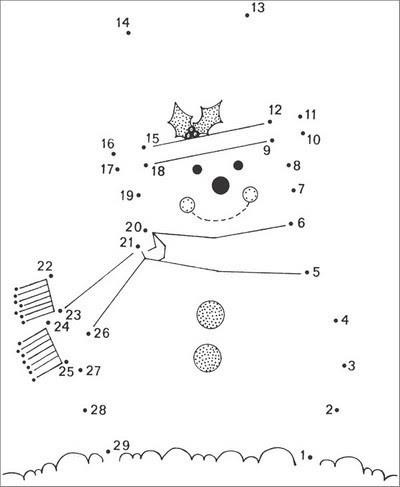 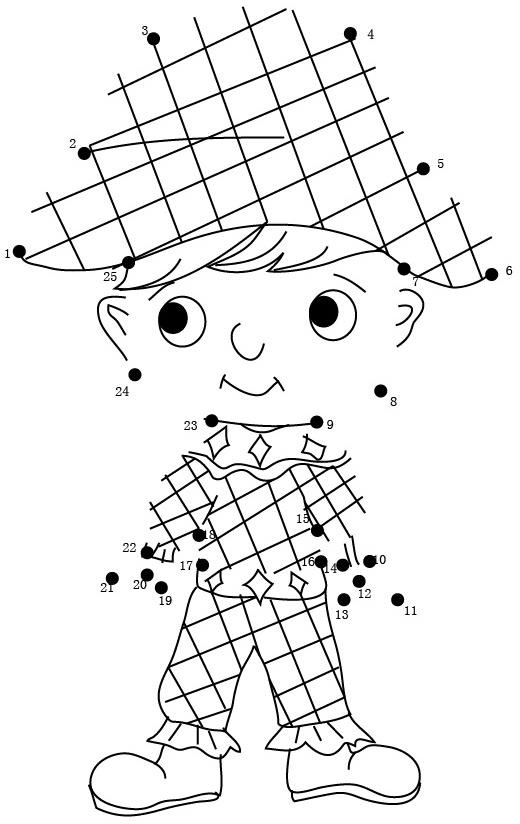 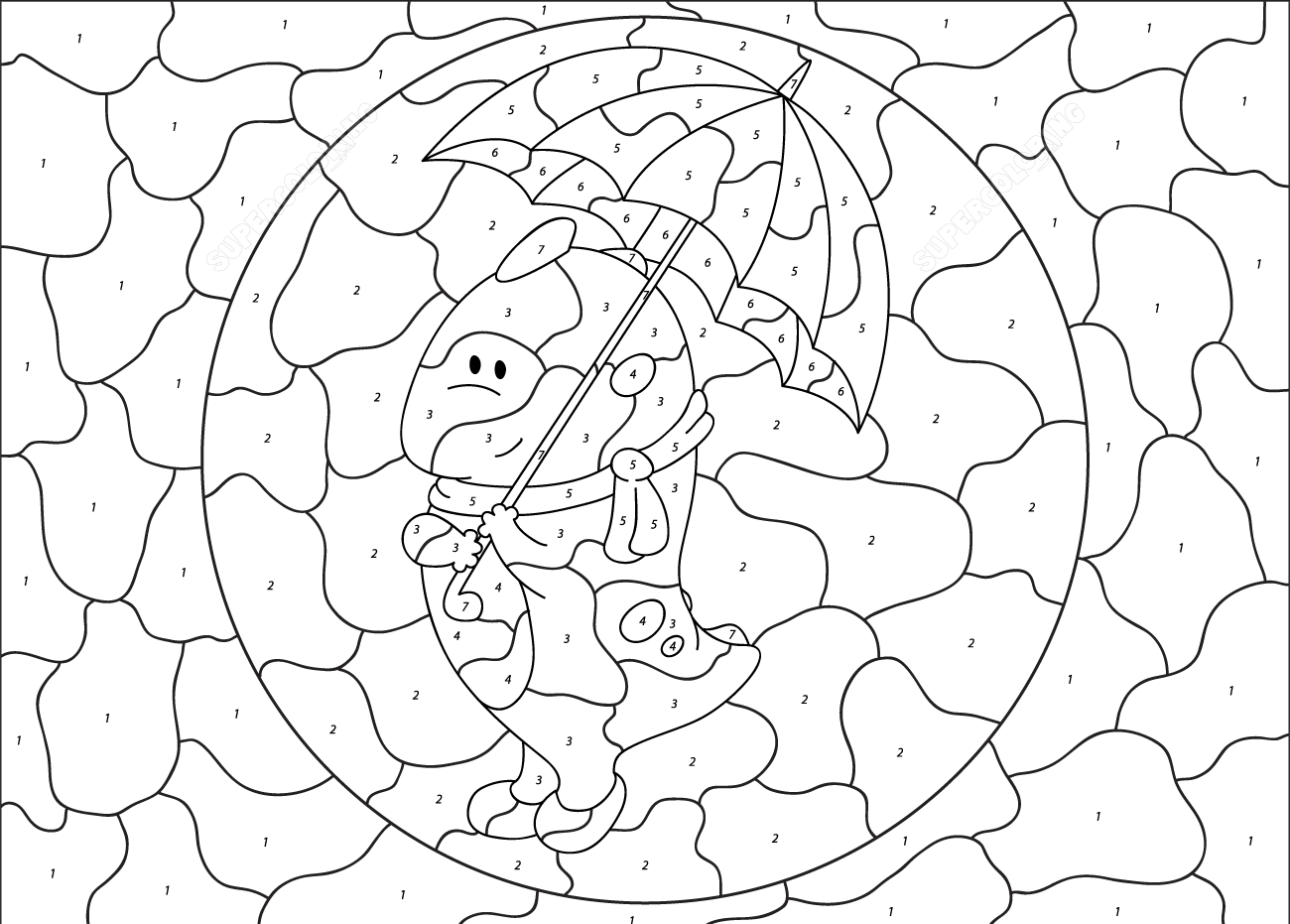 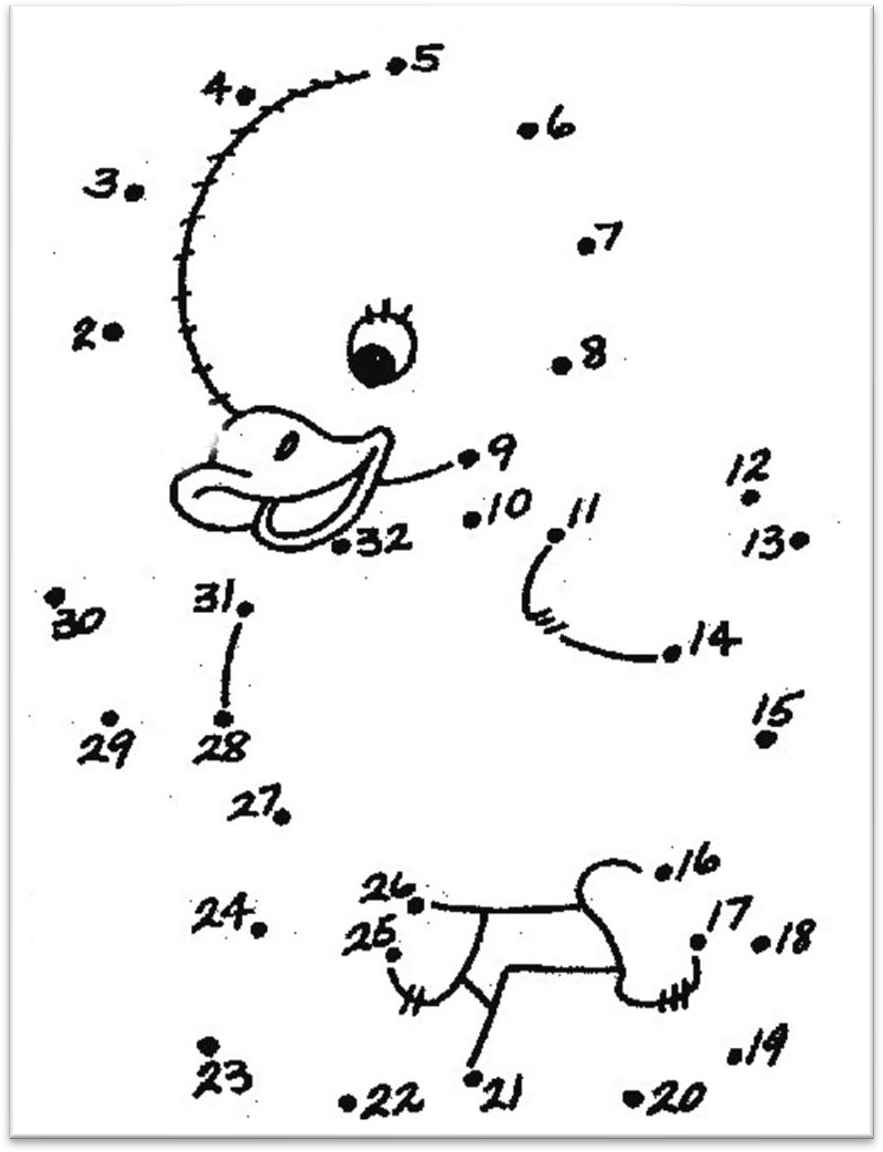 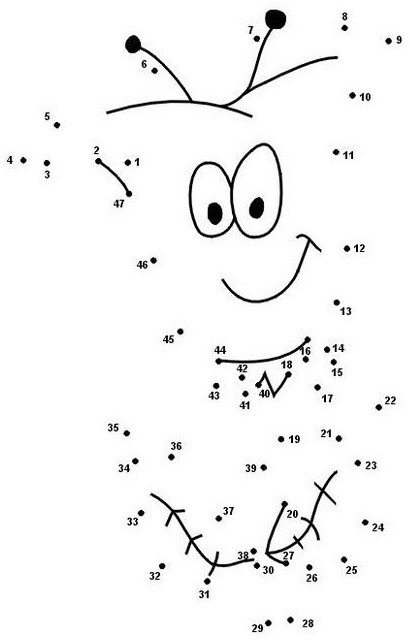 GIUGNO 2024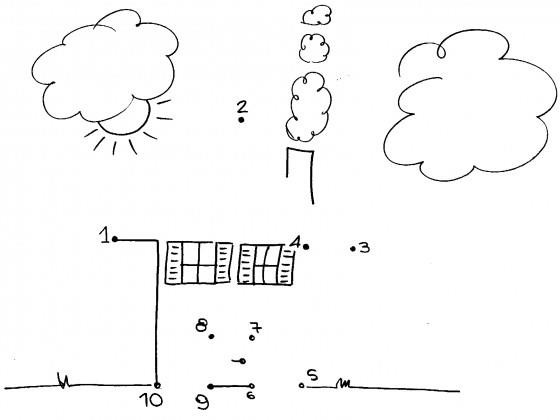 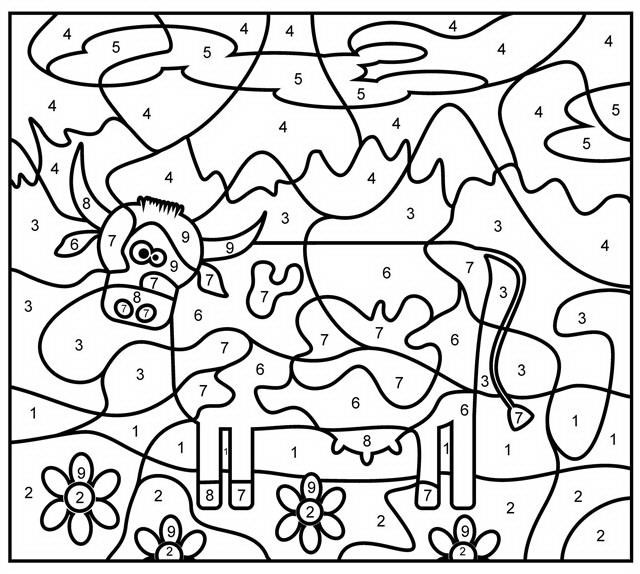 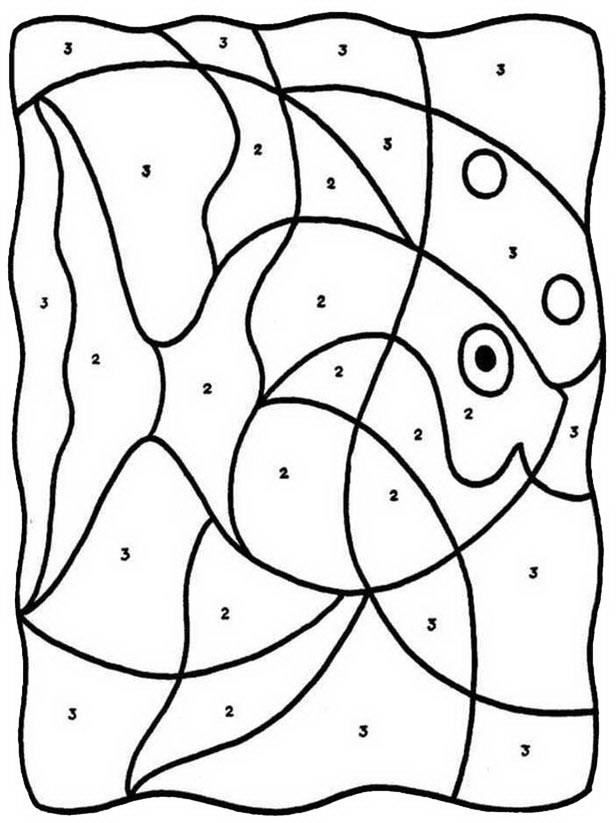 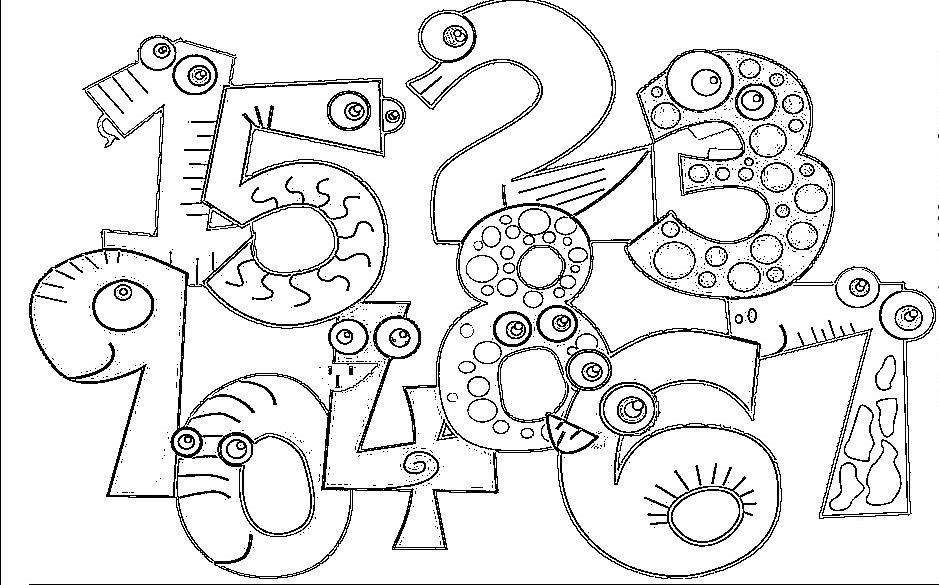 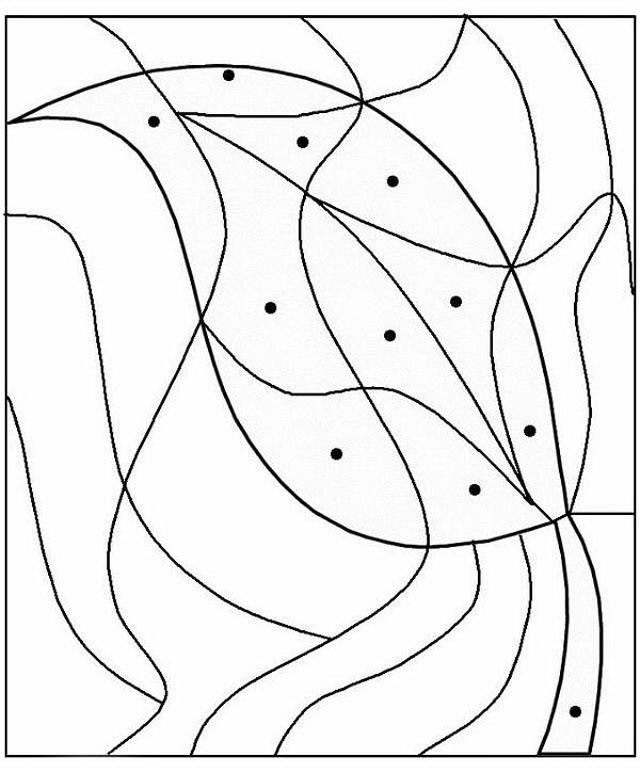 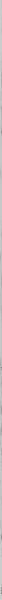 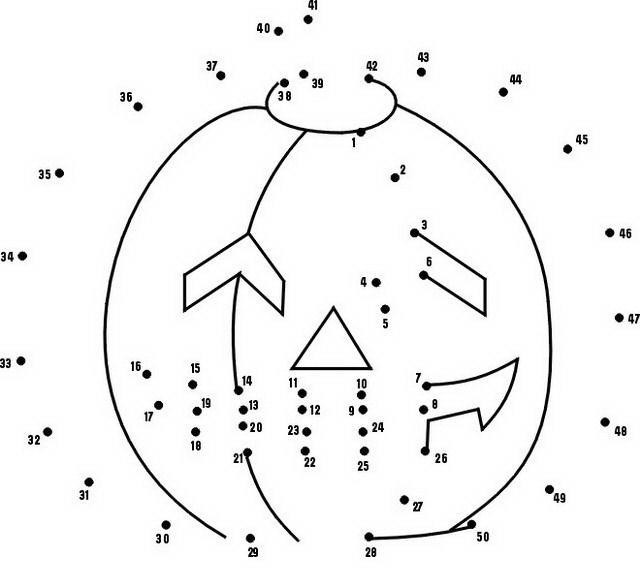 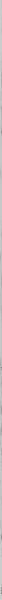 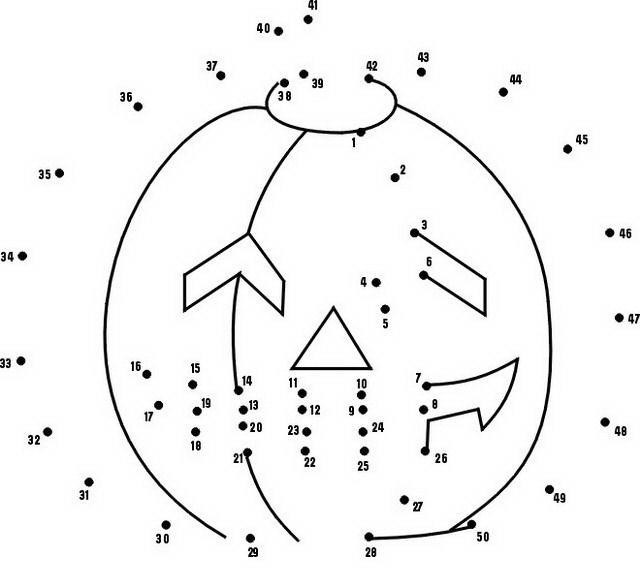 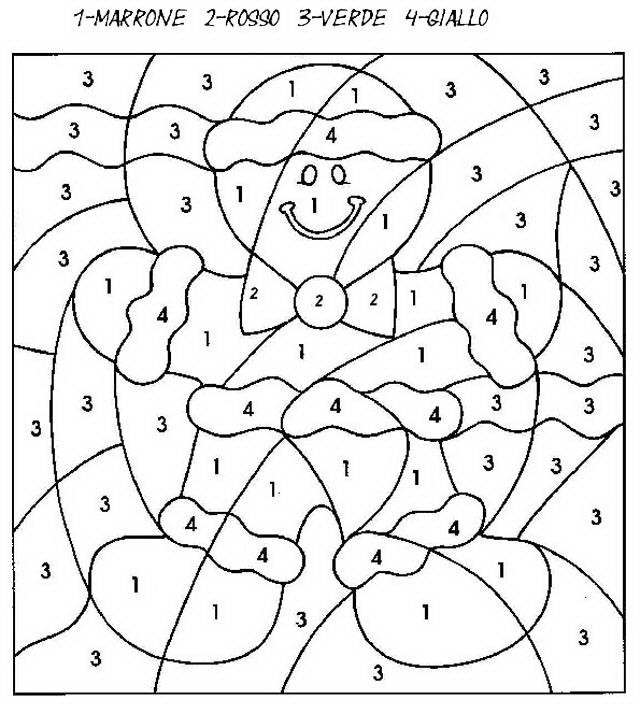    L   M   M   G   V   S   D12345678910111213141516171819202122232425262728293031   L   M   M   G   V   S   D1234567891011121314151617181920212223242526272829   L   M   M   G   V    S   D12345678910111213141516171819202122232425262728293031   L   M    M   G   V    S   D123456789101112131415161718192021222324252627282930   L   M   M   G   V   S   D   1   2   3   4   5   6   7   8   9  10  11  12  13  14  15   16  17  18  19  20  21  22  23  24  25  26  27  28  29  30  31   L   M   M   G   V   S   D123456789101112131415161718192021222324252627282930L             M   M   G   V   S   D   1   2   3   4   5   6   7   8   9  10  11  12  13  14  15  16  17  18  19  20  21  22  23  24  25   26  27  28  29  30  31   L   M   M   G   V   S   D   1   2   3   4   5   6   7   8   9  10  11  12  13  14  15  16  17  18  19  20  21  22  23  24  25  26  27  28  29  30  31   L   M   M   G    V   S   D123456789101112131415161718192021222324252627282930   L   M   M   G   V   S   D  12345678910111213141516171819202122232425262728293031   L   M   M   G   V   S   D  123456789101112131415161718192021222324252627282930   L   M   M   G   V   S   D12345678910111213141516171819202122232425262728293031